MINISTRY OF DEFENCE & MILITARY VETERANSNATIONAL ASSEMBLYQUESTION FOR WRITTEN REPLY1082.	Mr S P Mhlongo (EFF) to ask the Minister of Defence and Military Veterans:(1)	Whether, with reference to her reply to question 579 on 10 April 2018, the anonymous collective complaint was against a certain person (name furnished); if not, what is the position in this regard; if so, what are the details of the complaint;(2)	what are the details of the complaint regarding (a) unhealthy working environment, (b) victimisation and (c) poor working relations within the internal audit division of her department?					NW1174ERESPONSE:  Yes, the complaint was against the Chief Audit Executive (CAE)These allegations currently form the basis of a labour dispute and as such will not be discussed until the matter has been finalized.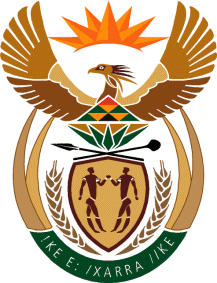 